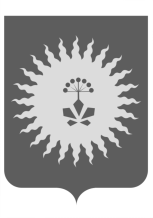 АДМИНИСТРАЦИЯАНУЧИНСКОГО МУНИЦИПАЛЬНОГО РАЙОНА
П О С Т А Н О В Л Е Н И Е 27.05.2020 г.                           с. Анучино                          №  317  .Об утверждении стоимости одного квадратного метра 
общей площади жилья в сельской местности 
на территории Анучинского муниципального района 
Приморского края на 2020 годВ соответствии с постановлением Правительства Российской Федерации от 31.05.2019 г. № 696 «Об утверждении государственной программы «Комплексное развитие сельских территорий» и о внесении изменений в некоторые акты Правительства Российской Федерации», руководствуясь постановлением Правительства Приморского края 
от 18.02.2020 г. № 128-пп «Об утверждении стоимости одного квадратного метра общей площади жилья на сельских территориях Приморского края 
на 2020 год», на основании Федерального закона от 06.10.2003г. № 131-ФЗ «Об общих принципах организации местного самоуправления в Российской Федерации», закона Приморского края от 16.09.2019 г. № 568-КЗ 
«Об Анучинском муниципальном округе», Устава Анучинского муниципального района, администрация Анучинского муниципального района ПОСТАНОВЛЯЕТ:Утвердить стоимость одного квадратного метра общей площади жилья в сельской местности на территории Анучинского муниципального района Приморского края на 2020 год в размере 56 600 (пятьдесят шесть тысяч шестьсот рублей) 00 копеек на приобретение жилого помещения (жилого дома), на строительство жилого дома (создание объекта индивидуального жилищного строительства), реконструкцию путем пристраивания жилого помещения к имеющемуся жилому дому, 
на завершение ранее начатого строительства жилого дома, на участие 
в долевом строительстве жилых домов (квартир).Общему отделу администрации Анучинского муниципального района опубликовать настоящее постановление в средствах массовой информации и разместить на официальном сайте администрации Анучинского муниципального района в информационно-телекоммуникационной сети Интернет.Настоящее постановление вступает в силу со дня его официального опубликования.4.    Контроль за исполнением настоящего постановления оставляю за собой.Глав Анучинскогомуниципального района                                                             С.А. Понуровский